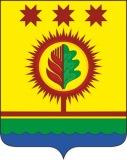 Об утверждении перечня должностей муниципальной службы в администрации Шумерлинского муниципального округа, при назначении на которые граждане и при замещении которых муниципальные служащие администрации Шумерлинского муниципального округа обязаны представлять сведения о своих доходах, об имуществе и обязательствах имущественного характера, а также сведения о доходах, об имуществе и обязательствах имущественного характера своих супруги (супруга) и несовершеннолетних детейВ соответствии со статьей 8 Федерального закона от 25.12.2008 № 273-ФЗ «О противодействии коррупции», статьей 8.2 Закона Чувашской Республики от 05.10.2007             № 62 «О муниципальной службе в Чувашской Республике»администрация Шумерлинского муниципального округа постановляет:1. Утвердить перечень должностей муниципальной службы в администрации Шумерлинского муниципального округа, при назначении на которые граждане и при замещении которых муниципальные служащие администрации Шумерлинского муниципального округа обязаны представлять сведения о своих доходах, об имуществе и обязательствах имущественного характера, а также сведения о доходах, об имуществе и обязательствах имущественного характера своих супруги (супруга) и несовершеннолетних детей. 2. Признать утратившими силу: постановление администрации Шумерлинского района от 28.04.2018 № 237 «Об утверждении перечня должностей муниципальной службы в администрации Шумерлинского района, при назначении на которые граждане и при замещении которых муниципальные служащие администрации Шумерлинского района обязаны представлять сведения о своих доходах, об имуществе и обязательствах имущественного характера, а также сведения о доходах, об имуществе и обязательствах имущественного характера своих супруги (супруга) и несовершеннолетних детей»;постановление администрации Шумерлинского района от 29.12.2018 № 740 «О внесении изменения в постановление администрации Шумерлинского района от 28.04.2018 № 237 «Об утверждении перечня должностей муниципальной службы в администрации Шумерлинского района, при назначении на которые граждане и при замещении которых муниципальные служащие администрации Шумерлинского района обязаны представлять сведения о своих доходах, об имуществе и обязательствах имущественного характера, а также сведения о доходах, об имуществе и обязательствах имущественного характера своих супруги (супруга) и несовершеннолетних детей»»;постановление администрации Шумерлинского района от 16.03.2020 № 110 «О внесении изменения в постановление администрации Шумерлинского района от 28.04.2018 № 237  «Об утверждении перечня должностей муниципальной службы в администрации Шумерлинского района, при назначении на которые граждане и при замещении которых муниципальные служащие администрации Шумерлинского района обязаны представлять сведения о своих доходах, об имуществе и обязательствах имущественного характера, а также сведения о доходах, об имуществе и обязательствах имущественного характера своих супруги (супруга) и несовершеннолетних детей»»;постановление администрации Большеалгашинского сельского поселения Шумерлинского района от 29.12.2018 № 104 «Об утверждении перечня должностей муниципальной службы в администрации Большеалгашинского сельского поселения Шумерлинского района, при назначении на которые граждане и при замещении которых муниципальные служащие администрации Большеалгашинского сельского поселения Шумерлинского района обязаны представлять сведения о своих доходах, об имуществе и обязательствах имущественного характера, а также сведения о доходах, об имуществе и обязательствах имущественного характера своих супруги (супруга) и несовершеннолетних детей»;постановление администрации Большеалгашинского сельского поселения Шумерлинского района от 01.02.2021 № 5 «О внесении изменений в постановление администрации Большеалгашинского сельского поселения Шумерлинского района от 29.12.2018 № 104 «Об утверждении перечня должностей муниципальной службы в администрации Большеалгашинского сельского поселения Шумерлинского района, при назначении на которые граждане и при замещении которых муниципальные служащие администрации Большеалгашинского сельского поселения Шумерлинского района обязаны представлять сведения о своих доходах, об имуществе и обязательствах имущественного характера, а также сведения о доходах, об имуществе и обязательствах имущественного характера своих супруги (супруга) и несовершеннолетних детей»»;постановление администрации Егоркинского сельского поселения Шумерлинского района от 29.12.2018 № 86 «Об утверждении перечня должностей муниципальной службы в администрации Егоркинского  сельского поселения Шумерлинского района, при назначении на которые граждане и при замещении которых муниципальные служащие администрации Егоркинского сельского поселения Шумерлинского района обязаны представлять сведения о своих доходах, об имуществе и обязательствах имущественного характера, а также сведения о доходах, об имуществе и обязательствах имущественного характера своих супруги (супруга) и несовершеннолетних детей»;постановление администрации Краснооктябрьского сельского поселения Шумерлинского района от 12.02.2019 № 02 «Об утверждении Положения о предоставлении гражданами, претендующими на замещение должностей муниципальной службы и лицами, замещающими должности муниципальной службы в администрации Краснооктябрьского  сельского поселения района, сведений о расходах, доходах, об имуществе и обязательствах имущественного характера, а также о расходах, доходах, об имуществе и обязательствах имущественного характера своих супруги (супруга) и несовершеннолетних детей»;постановление администрации Краснооктябрьского сельского поселения Шумерлинского района от 12.02.2021 № 15  «О внесении изменения в постановление администрации Краснооктябрьского сельского поселения Шумерлинского района от 12.02.2019 № 02 «Об утверждении Положения о предоставлении гражданами, претендующими на замещение должностей муниципальной службы и лицами, замещающими должности муниципальной службы в администрации Краснооктябрьского  сельского поселения района, сведений о расходах, доходах, об имуществе и обязательствах имущественного характера, а также о расходах, доходах, об имуществе и обязательствах имущественного характера своих супруги (супруга) и несовершеннолетних детей»»;постановление администрации Магаринского сельского поселения Шумерлинского района от 10.08.2009  № 37 «Об утверждении перечня должностей муниципальной службы в администрации Магаринского сельского поселения Шумерлинского района, при назначении на которые граждане и при замещении которых муниципальные служащие администрации Магаринского сельского поселения Шумерлинского района обязаны представлять сведения о своих доходах, об имуществе и обязательствах имущественного характера, а также сведения о доходах, об имуществе и обязательствах имущественного характера своих супруги (супруга) и несовершеннолетних детей»;постановление администрации Магаринского сельского поселения Шумерлинского района от 11.02.2021 № 12 «О внесении изменений в постановление администрации Магаринского сельского поселения Шумерлинского района от 10.08.2009 г. № 37 "Об утверждении перечня должностей муниципальной службы в администрации Магаринского сельского поселения Шумерлинского района, при назначении на которые граждане и при замещении которых муниципальные служащие администрации Магаринского сельского поселения Шумерлинского района обязаны представлять сведения о своих доходах, об имуществе и обязательствах имущественного характера, а также сведения о доходах, об имуществе и обязательствах имущественного характера своих супруги (супруга) и несовершеннолетних детей»»;постановление администрации Нижнекумашщкинского сельского поселения Шумерлинского района от 28.12.2013 № 23 «Об утверждении перечня должностей муниципальной службы в администрации Нижнекумашкинского сельского поселения Шумерлинского района, при назначении на которые граждане и при замещении которых муниципальные служащие администрации Нижнекумашкинского сельского поселения Шумерлинского района обязаны представлять сведения о своих доходах, об имуществе и обязательствах имущественного характера, а также сведения о доходах, об имуществе и обязательствах имущественного характера своих супруги (супруга) и несовершеннолетних детей»;постановление администрации Нижнекумашщкинского сельского поселения Шумерлинского района от 28.12.2018 № 102 «Об утверждении перечня должностей муниципальной службы в администрации Нижнекумашщкинского сельского поселения Шумерлинского района, при назначении на которые граждане и при замещении которых муниципальные служащие администрации Нижнекумашщкинского сельского поселения Шумерлинского района обязаны представлять сведения о своих доходах, об имуществе и обязательствах имущественного характера, а также сведения о доходах, об имуществе и обязательствах имущественного характера своих супруги (супруга) и несовершеннолетних детей»;постановление администрации Нижнекумашщкинского сельского поселения Шумерлинского района от 29.01.2021 № 9 «О внесении изменений в постановление администрации Нижнекумашщкинского сельского поселения Шумерлинского района от 28.12.2018 № 102 «Об утверждении перечня должностей муниципальной службы в администрации Нижнекумашщкинского сельского поселения Шумерлинского района, при назначении на которые граждане и при замещении которых муниципальные служащие администрации Нижнекумашщкинского сельского поселения Шумерлинского района обязаны представлять сведения о своих доходах, об имуществе и обязательствах имущественного характера, а также сведения о доходах, об имуществе и обязательствах имущественного характера своих супруги (супруга) и несовершеннолетних детей»»;постановление администрации Русско-Алгашинского сельского поселения Шумерлинского района от 29.12.2018 № 70 «Об утверждении перечня должностей муниципальной службы в администрации Русско-Алгашинского сельского поселения Шумерлинского района, при назначении на которые граждане и при замещении которых муниципальные служащие администрации Русско-Алгашинского сельского поселения Шумерлинского района обязаны представлять сведения о своих доходах, об имуществе и обязательствах имущественного характера, а также сведения о доходах, об имуществе и обязательствах имущественного характера своих супруги (супруга) и несовершеннолетних детей»;постановление администрации Русско-Алгашинского сельского поселения Шумерлинского района от 01.02.2021 № 5 «О внесении изменений в постановление администрации Русско-Алгашинского сельского поселения Шумерлинского района от 29.12.2018 № 70 «Об утверждении перечня должностей муниципальной службы в администрации Русско-Алгашинского сельского поселения Шумерлинского района, при назначении на которые граждане и при замещении которых муниципальные служащие администрации Русско-Алгашинского сельского поселения Шумерлинского района обязаны представлять сведения о своих доходах, об имуществе и обязательствах имущественного характера, а также сведения о доходах, об имуществе и обязательствах имущественного характера своих супруги (супруга) и несовершеннолетних детей»»;постановление администрации Торханского сельского поселения Шумерлинского района от 14.01.2019 № 3 «Об утверждении перечня должностей муниципальной службы в администрации Торханского сельского поселения, при назначении на которые граждане, претендующие на замещение должностей муниципальной  службы и лица, замещающие должности муниципальной службы администрации Торханского сельского поселения обязаны представлять сведения о  расходах, доходах, об имуществе и обязательствах имущественного характера, а также о расходах,  доходах, об имуществе и обязательствах имущественного характера своих супруги (супруга) и несовершеннолетних детей»;постановление администрации Туванского сельского поселения Шумерлинского района от 10.01.2019 № 2 «Об утверждении перечня должностей муниципальной службы в администрации Туванского сельского поселения Шумерлинского района, при назначении на которые граждане и при замещении которых муниципальные служащие администрации Туванского сельского поселения Шумерлинского района обязаны представлять сведения о своих доходах, об имуществе и обязательствах имущественного характера, а также сведения о доходах, об имуществе и обязательствах имущественного характера своих супруги (супруга) и несовершеннолетних детей»;постановление администрации Туванского сельского поселения Шумерлинского района от 29.01.2021 № 4 «О внесении изменений в постановление администрации Туванского сельского поселения Шумерлинского района от 10.01.2019 № 2 «Об утверждении перечня должностей муниципальной службы в администрации Туванского сельского поселения Шумерлинского района, при назначении на которые граждане и при замещении которых муниципальные служащие администрации Туванского сельского поселения Шумерлинского района обязаны представлять сведения о своих доходах, об имуществе и обязательствах имущественного характера, а также сведения о доходах, об имуществе и обязательствах имущественного характера своих супруги (супруга) и несовершеннолетних детей»»;постановление администрации Ходарского сельского поселения Шумерлинского района от 29.12.2018 № 86 «Об утверждении перечня должностей муниципальной службы в администрации Ходарского сельского поселения Шумерлинского района, при назначении на которые граждане и при замещении которых муниципальные служащие администрации Ходарского сельского поселения Шумерлинского района обязаны представлять сведения о своих доходах, об имуществе и обязательствах имущественного характера, а также сведения о доходах, об имуществе и обязательствах имущественного характера своих супруги (супруга) и несовершеннолетних детей»;постановление администрации Ходарского сельского поселения Шумерлинского района от 27.01.2021 № 9 «О внесении изменений в постановление администрации Ходарского сельского поселения Шумерлинского района от 29.12.2018 № 86 «Об утверждении перечня должностей муниципальной службы в администрации Ходарского сельского поселения Шумерлинского района, при назначении на которые граждане и при замещении которых муниципальные служащие администрации Ходарского сельского поселения Шумерлинского района обязаны представлять сведения о своих доходах, об имуществе и обязательствах имущественного характера, а также сведения о доходах, об имуществе и обязательствах имущественного характера своих супруги (супруга) и несовершеннолетних детей»»;постановление администрации Шумерлинского сельского поселения Шумерлинского района от 01.11.2012 г. № 104 «Об утверждении перечня должностей муниципальной службы в администрации Шумерлинского сельского поселения Шумерлинского района, при назначении на которые граждане и при замещении которых муниципальные служащие администрации Шумерлинского сельского поселения Шумерлинского района обязаны представлять сведения о своих доходах, об имуществе и обязательствах имущественного характера, а также сведения о доходах, об имуществе и обязательствах имущественного характера своих супруги (супруга) и несовершеннолетних детей»;постановление администрации Шумерлинского сельского поселения Шумерлинского района от 26.01.2021 № 6 внесении изменений в постановление администрации Шумерлинского сельского поселения Шумерлинского района от 01.11.2012 г. № 104 «Об утверждении перечня должностей муниципальной службы в администрации Шумерлинского сельского поселения Шумерлинского района, при назначении на которые граждане и при замещении которых муниципальные служащие администрации Шумерлинского сельского поселения Шумерлинского района обязаны представлять сведения о своих доходах, об имуществе и обязательствах имущественного характера, а также сведения о доходах, об имуществе и обязательствах имущественного характера своих супруги (супруга) и несовершеннолетних детей»»;постановление администрации Юманайского сельского поселения Шумерлинского района от 30.01.2013 № 5 «Об утверждении перечня должностей муниципальной службы в администрации Юманайского сельского поселения Шумерлинского района, при назначении на которые граждане и при замещении которых муниципальные служащие администрации Юманайского сельского поселения Шумерлинского района обязаны представлять сведения о своих доходах, об имуществе и обязательствах имущественного характера, а также сведения о доходах, об имуществе и обязательствах имущественного характера своих супруги (супруга) и несовершеннолетних детей»;постановление администрации Юманайского сельского поселения Шумерлинского района от 17.02.2021 № 12 «О внесении изменений в постановление администрации Юманайского сельского поселения Шумерлинского района от 30.01.2013 № 5 «Об утверждении перечня должностей муниципальной службы в администрации Юманайского сельского поселения Шумерлинского района, при назначении на которые граждане и при замещении которых муниципальные служащие администрации Юманайского сельского поселения Шумерлинского района обязаны представлять сведения о своих доходах, об имуществе и обязательствах имущественного характера, а также сведения о доходах, об имуществе и обязательствах имущественного характера своих супруги (супруга) и несовершеннолетних детей»».3. Настоящее постановление вступает в силу после его официального опубликования в информационном издании «Вестник Шумерлинского района» и распространяется на правоотношения, возникшие с 1 января 2022 года. 4. Настоящее постановление подлежит размещению на официальном сайте Шумерлинского района в сети Интернет.Врио главы администрацииШумерлинскогомуниципального округа Чувашской Республики                                                                        Т.А. КарагановаПриложение к постановлению администрации Шумерлинского муниципального округа от ____.___.2022 № ____П Е Р Е Ч Е Н Ь должностей муниципальной службы в администрации Шумерлинского муниципального округа, при назначении на которые граждане и при замещении которых муниципальные служащие администрации Шумерлинского муниципального округа обязаны представлять  сведения о своих доходах, об имуществе и обязательствах имущественного  характера, а также сведения о доходах, об имуществе и обязательствах имущественного характера своих супруги (супруга) и несовершеннолетних детейДолжности муниципальной службы, отнесенные Реестром должностей муниципальной службы в Шумерлинском муниципальном округе, утвержденным решением Собрания депутатов Шумерлинского муниципального округа от 28.12.2021 №  5/3 «Об утверждении реестра должностей муниципальной службы в Шумерлинском муниципальном округе Чувашской Республики»:Раздел 1. Должности муниципальной службы, отнесенные к группе высших должностей руководителей:Глава администрации муниципального округа; Первый заместитель главы администрации - начальник Управления по благоустройству и развитию территорий.Раздел 2. Должности муниципальной службы, отнесенные к группе главных должностей руководителей:Заместитель главы администрации - начальник отдела образования, спорта и молодежной политики; Заместитель главы администрации -  начальник  отдела  сельского хозяйства и  экологии; Управляющий  делами - начальник  отдела  организационно - контрольной и кадровой работы. Раздел 3. Должности муниципальной службы, отнесенные к ведущей группе должностей руководителей: Начальник Большеалгашинского территориального  отдела Управления  по благоустройству и развитию  территорий;Начальник Егоркинского территориального  отдела Управления  по благоустройству и развитию  территорий;Начальник Краснооктябрьского территориального  отдела Управления  по благоустройству и развитию  территорий;Начальник Магаринского территориального  отдела Управления  по благоустройству и развитию  территорий;Начальник Нижнекумашкинского территориального  отдела Управления  по благоустройству и развитию  территорий;Начальник Русско-Алгашинского территориального  отдела Управления  по благоустройству и развитию  территорий;Начальник Торханского территориального  отдела Управления  по благоустройству и развитию  территорий;Начальник Туванского территориального  отдела Управления  по благоустройству и развитию  территорий;Начальник Ходарского территориального  отдела Управления  по благоустройству и развитию  территорий;Начальник Шумерлинского территориального отдела Управления  по благоустройству и развитию  территорий;Начальник Юманайского территориального  отдела Управления  по благоустройству и развитию  территорий;Начальник отдела строительства, дорожного  хозяйства  и  жилищно-коммунального хозяйства Управления  по благоустройству и развитию  территорий – главный архитектор Шумерлинского муниципального округа;Начальник отдела экономики, земельных и имущественных отношений;Начальник отдела информационных технологий;Начальник отдела правового обеспечения.Раздел 4. Должности муниципальной службы, отнесенные к ведущей группе должностей специалистов:Заместитель начальника отдела  организационно - контрольной и кадровой работы;Заместитель начальника отдела экономики, земельных и имущественных отношений.Раздел 5. Должности муниципальной службы, отнесенные к старшей группе должностей специалистов:Заведующий сектором по взаимодействию с предприятиями агропромышленного комплекса отдела сельского хозяйства и экологии;Главный специалист-эксперт сектора по взаимодействию с предприятиями агропромышленного комплекса отдела сельского хозяйства и экологии;Главный специалист-эксперт отдела экономики, земельных и имущественных отношений; Заведующий сектором социально-экономического прогнозирования и муниципального заказа отдела экономики, земельных и имущественных отношений;Главный специалист-эксперт сектора социально-экономического прогнозирования и муниципального заказа отдела экономики, земельных и имущественных отношений;Главный специалист-эксперт отдела организационно-контрольной и кадровой работы;Заведующий сектором физической культуры, спорта и молодежной политики отдела образования, спорта и молодежной политики;Главный специалист-эксперт отдела образования, спорта и молодежной политики;Главный специалист-эксперт отдела правового обеспечения;Заведующий сектором гражданской обороны, чрезвычайных ситуаций и  специальных программ;Главный специалист-эксперт сектора гражданской обороны, чрезвычайных ситуаций и  специальных программ;Заведующий сектором культуры и архивного дела;Главный специалист-эксперт организации и осуществления деятельности по опеке и попечительству;Главный специалист-эксперт комиссии по делам несовершеннолетних и защите их прав; Главный специалист-эксперт отдела строительства, дорожного  хозяйства  и  жилищно-коммунального хозяйства Управления  по благоустройству и развитию  территорий.Раздел 6. Должности муниципальной службы, отнесенные к младшей группе должностей специалистов:Ведущий специалист-эксперт отдела строительства, дорожного  хозяйства  и  жилищно-коммунального хозяйства Управления  по благоустройству и развитию  территорий;Ведущий специалист-эксперт Большеалгашинского территориального  отдела Управления  по благоустройству и развитию  территорий;Ведущий специалист-эксперт Егоркинского территориального  отдела Управления  по благоустройству и развитию  территорий;Ведущий специалист-эксперт Краснооктябрьского территориального  отдела Управления  по благоустройству и развитию  территорий;Ведущий специалист-эксперт Магаринского территориального  отдела Управления  по благоустройству и развитию  территорий;Ведущий специалист-эксперт Нижнекумашкинского территориального  отдела Управления  по благоустройству и развитию  территорий;Ведущий специалист-эксперт Русско-Алгашинского территориального  отдела Управления  по благоустройству и развитию  территорий;Ведущий специалист-эксперт Торханского территориального  отдела Управления  по благоустройству и развитию  территорий;Ведущий специалист-эксперт Туванского территориального  отдела Управления  по благоустройству и развитию  территорий;Ведущий специалист-эксперт Ходарского территориального  отдела Управления  по благоустройству и развитию  территорий;Ведущий специалист-эксперт Шумерлинского территориального отдела Управления  по благоустройству и развитию  территорий;Ведущий специалист-эксперт Юманайского территориального  отдела Управления  по благоустройству и развитию  территорий;Ведущий специалист-эксперт отдела сельского хозяйства и экологии; Ведущий специалист-эксперт отдела экономики, земельных и имущественных отношений;Ведущий специалист-эксперт отдела организационно-контрольной и кадровой работы (приемная);Ведущий специалист-эксперт отдела организационно-контрольной и кадровой работы;Ведущий специалист-эксперт отдела информационных технологий;Ведущий специалист-эксперт отдела правового обеспечения;Специалист-эксперт отдела строительства, дорожного  хозяйства  и  жилищно-коммунального хозяйства Управления  по благоустройству и развитию  территорий;Специалист-эксперт  военно - учетного  стола.ЧĂВАШ  РЕСПУБЛИКИЧУВАШСКАЯ РЕСПУБЛИКА ÇĚМĚРЛЕ МУНИЦИПАЛЛĂОКРУГĔН АДМИНИСТРАЦИЙĚ       ЙЫШĂНУ17.01.2022 20 № Çемěрле хулиАДМИНИСТРАЦИЯШУМЕРЛИНСКОГО МУНИЦИПАЛЬНОГО ОКРУГА ПОСТАНОВЛЕНИЕ17.01.2022 № 20город ШумерляН.А. МакароваНачальник отдела  правового обеспечения И.В. ФокинаУправляющий делами - начальник отдела организационно-контрольной и кадровой работы